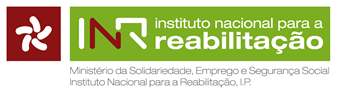 KIT INCLUSÃO E DIREITOS HUMANOSAtividade: “Uma experiência sensorial”Área temática: Direitos das Pessoas com DeficiênciaFicha nº 8Público alvo:Faixa etária: Adequado a todas as faixas etáriasDuração: 45 minutosObjectivos:Sensibilizar para a convenção sobre as pessoas com deficiênciaExperienciar sensações diferentesPromover atitudes e comportamentos de igualdade para o exercício de cidadania responsávelDesenvolver sentido reflexivo e críticoMaterial:VendaPC/TabletVídeo com ilusões ópticas – (experiência visual)Headphones,  gravações de barulho trânsito; choro criança, pessoas a rir e conversar, cão a ladrar – ( experiencia auditiva)Pequenos frascos com porções de café, caril, gel banho lavanda – (experiência olfacto)Caixas com  slime, algodão, esferovite, novelo lã acrílica, espuma barbear – (experiência tato)Frascos com pequenas porções de Pasta de dentes, sumo limão, masrshmalows/gomas; alho laminado, gengibre – (Experiência paladar)Colheres descartáveisÁguaCoposGuardanaposDescrição da atividade:As crianças são convidadas a experienciar diferentes sensações, de olhos vendados, ou com um som acima do normal, levando a que a experiência se aproxime de híper ou hiposensibilidade, tornando a situação semelhante à experienciada por pessoas com dificuldades a estes níveis.Dividir a sala em 5 estações : visão, olfacto, som, paladar e tato. Em cada uma delas irão realizar-se atividades diferenciadas.Estação visão: Visualizar um vídeo em que as imagens sejam desorganizadoras visualmenteEstação olfacto: Numa mesa dispôr 3 frascos. Cada um dos frascos tem uma pequena porção de um ingrediente/produto (ex. café, caril, gel banho lavanda ) que poderá causar repulsa ou uma sensação agradável.  Cada criança/jovem  de olhos vendados é convidado a cheirar e adivinhar o conteúdo de cada frasco.  Estação som: Nesta estação são colocados os headfones a cada criança/jovem  permitindo a audição de vários sons (barulho trânsito; choro criança, pessoas a rir e conversar, cão a ladrar), considerados agradáveis ou desagradáveis, num decibel mais elevado, levando a uma sensação de hipersensibilidade auditivaEstação tato: Em cima de uma mesa colocar 5 caixas, cada uma delas terá um ingrediente (ex. slime, algodão, esferovite, novelo lã acrílica, espuma barbear). Pede-se que cada um, de olhos vendados, coloque a mão dentro da caixa, sinta a textura e adivinhe do que se trata.Estação paladar: Numa mesa colocar 5 frascos, em que cada um terá um ingrediente (ex. pasta de dentes, sumo limão, masrshmalows/gomas; alho laminado, gengibre). A criança/jovem de olhos dados prova cada um deles e pede-se-lhe que adivinhe o que degustou.Após todos os elementos do grupo terem passado por todas as estações, reflecte-se sobre o que sentiram, como se sentiram em provar, sentir, ouvir, ver, cheirar de forma diferente. O que lhes causou repulsa e o que foi agradável e como será com as pessoas que percepcionam as sensações de forma diferente (híper ou hiposensibilidade), qual o efeitos que os estímulos terão nestas pessoas e como poderemos minimizar o seu desconforto em algumas situações (ex minimizar a exposição a determinados cheiros, texturas, sons, como não arrastar cadeiras, perceber se a intensidade da luz incomoda, não obrigar a tocar/vestir determinadas texturas/alimentos, etc)Observações: Sugestão de vídeo e sons para as experiências sensoriais visual e auditivas:https://www.youtube.com/watch?v=otxhNKYsuNQ (percepção visual)https://www.youtube.com/watch?v=Eyt5O-7w2Cs&list=RDXEZ1O1INUIs&index=7 (pessoas a rir e a conversar)https://www.youtube.com/watch?v=A7VrRmKBsGo (bebé a chorar)https://www.youtube.com/watch?v=GfX0KAAxzTY (transito)https://www.youtube.com/watch?v=dp6rI8sNLUk (cães a ladrar)Exemplo de actividade realizada: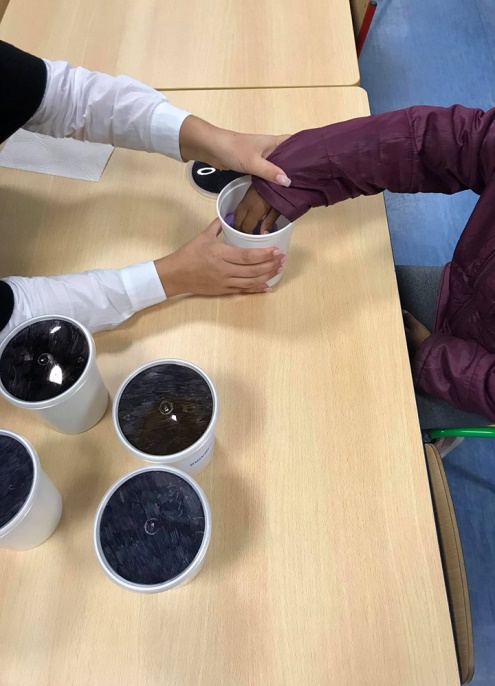 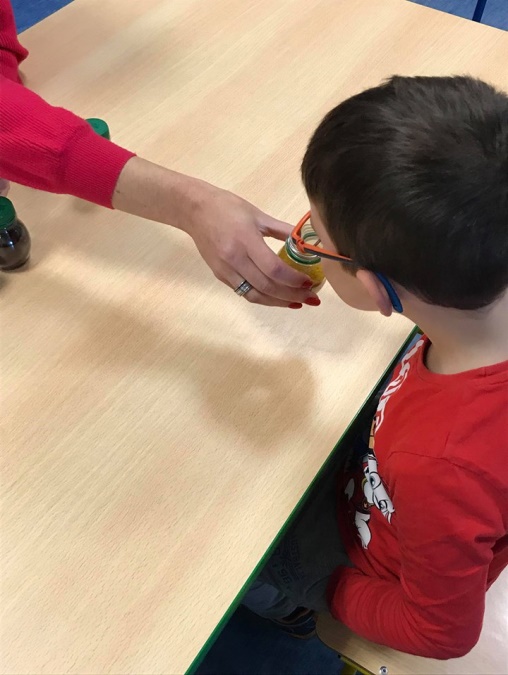 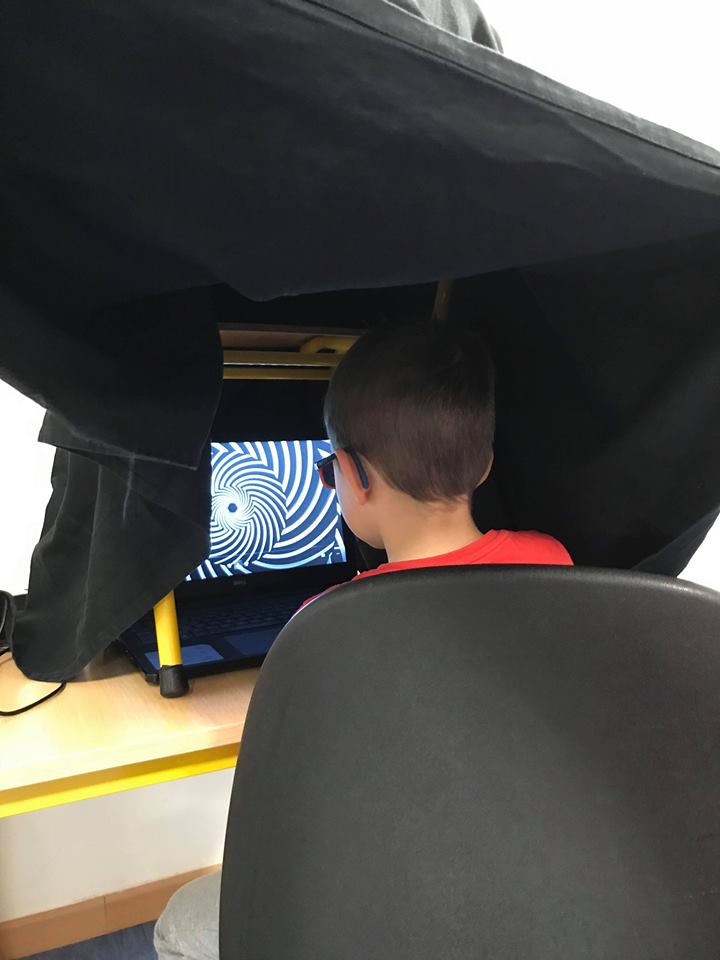 